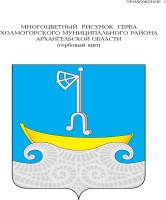 СОБРАНИЕ ДЕПУТАТОВ ХОЛМОГОРСКОГО МУНИЦИПАЛЬНОГО РАЙОНА АРХАНГЕЛЬСКОЙ ОБЛАСТИшестого созыва (тридцать вторая внеочередная сессия)РЕШЕНИЕот 18 октября 2022 года 							      	             № 203О признании утратившим силу  решения Собрания депутатов муниципального образования «Холмогорский муниципальный район» от 24 августа 2021 года № 145 В соответствии с Федеральным законом от 27 июля 2010 года № 190-ФЗ «О теплоснабжении» Собрание депутатов муниципального образования «Холмогорский муниципальный район» решает:Решение Собрания депутатов муниципального образования «Холмогорский муниципальный район» от 24 августа 2021 года № 145 «Об утверждении Положения о муниципальном контроле за исполнением единой теплоснабжающей организацией обязательств по строительству, реконструкции и (или) модернизации объектов теплоснабжения на территории  муниципального образования «Холмогорский муниципальный район»  признать утратившим силу.Настоящее решение вступает в силу со дня его официального опубликования (обнародования) в газете «Холмогорский вестник».Председатель Собрания депутатовХолмогорского муниципального районаАрхангельской области                                                                             Р.Е. ТомиловаГлава Холмогорского муниципальногорайона Архангельской области                                                             Н.В. Большакова